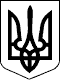 УЖГОРОДСЬКА РАЙОННА державна адміністраціяЗАКАРПАТСЬКОЇ ОБЛАСТІР О З П О Р Я Д Ж Е Н Н Я___26.05.2020___                            Ужгород                           №____171_____Про погодження проекту землеустрою щодо встановлення (зміни) меж населеного пункту села Великі Лази Баранинськоїсільської ради Ужгородського району Закарпатської областіВідповідно до статей 6, 39, 41 Закону України „Про місцеві державні адміністрації”, статей 17, 173, 174Земельного кодексу України, статті 46 Закону України „Про землеустрій”, розглянувши лист фізичної особи - підприємця Скубенича В.І. 12.05.2020 №322006та проект землеустрою щодо встановлення (зміни) меж населеного пункту села Великі Лази Баранинської сільської ради:1. Погодити проект землеустрою щодо встановлення (зміни) меж населеного пункту села Великі Лази Баранинської сільської ради Ужгородського району Закарпатської області площею .2. Рекомендувати Баранинській сільській раді подати проект землеустрою щодо встановлення (зміни) меж населеного пункту села Баранинці Баранинської сільської ради Ужгородського району Закарпатської області на затвердження сесії Ужгородської районної ради відповідно до вимог чинного законодавства.3. Контроль за виконанням цього розпорядження залишаю за собою.Голова державної адміністрації                                   Вячеслав ДВОРСЬКИЙ